РФСаратовская областьВольский муниципальный районЧеркасское муниципальное образованиеПРОТОКОЛ Собрания граждан Черкасского муниципального образования                                                                            Место проведения    						              Здание администрации							          Время проведения                                                                            1400 час. 21.11.2017 г.                                                                            Присутствовало18 чел. Присутствовали:- Глава Черкасского муниципального образования – Моренов Александр Евгеньевич- депутаты Совета Черкасского муниципального образования- руководители учреждений всех форм собственности Черкасского муниципального образования.Председатель собрания - Глава Черкасского муниципального образования – Моренов А.Е.Секретарь собрания – специалист администрации Черкасского муниципального образования – Кукушкина А.П.ПОВЕСТКА ДНЯ1. Презентация Проектного решения муниципальной программы «Формирование комфортной среды  на территории  Черкасского муниципального образования Вольского муниципального района Саратовской области на 2018-2022 годы».2. Обсуждение предложенного проекта «Формирование комфортной среды  на территории  Черкасского муниципального образования Вольского муниципального района Саратовской области на 2018-2022 годы».СЛУШАЛИ:1.  Моренов А.Е. - ознакомил присутствующих с составом президиума и ознакомил с повесткой собрания.2. Основной докладчик: Моренов А.Е.   - рассказал присутствующим о предложенном проекте муниципальной программы «Формирование комфортной среды  на территории  Черкасского муниципального образования Вольского муниципального района Саратовской области на 2018-2022 годы». Рассказал о субсидиях из федерального и областного бюджетов на реализацию данного проекта муниципальной программы. Предложил обсудить представленное проектное решение. Рассказал присутствующим о порядке представления предложений заинтересованных лиц.Первый вопрос вынесен на голосование.ГОЛОСОВАЛИ:«За» - 18 (восемнадцать), «ПРОТИВ» - 0(ноль),  «ВОЗДЕРЖАЛИСЬ» - 0(ноль)Предложение принято единогласно.По 2 вопросу повестки дня ВЫСТУПИЛ: Клюев  М.А. - предложил одобрить проект муниципальной программы «Формирование комфортной среды  на территории  Черкасского муниципального образования Вольского муниципального района Саратовской области на 2018-2022 годы».Предложение вынесено на голосование:ГОЛОСОВАЛИ:«За» - 18 (восемнадцать),, «ПРОТИВ» - 0(ноль),  «ВОЗДЕРЖАЛИСЬ» - 0(ноль)Предложение принято единогласно.СЛУШАЛИ:С заключительным словом выступил Моренов А.Е. он проинформировал всех присутствующих о возможности любого гражданина Черкасского муниципального образования принять участие в выборе мероприятий по благоустройству общественных территорий. С порядком сроков предоставления, рассмотрения и оценки предложений заинтересованных лиц, о включении территорий подлежащих благоустройству в 2018-2022 годах и формой Предложения, а так же с составом общественной комиссии по проведению отбора предложений заинтересованных лиц можно ознакомиться на официальном сайте в сети Интернет www.Вольск.РФ. Председатель собрания 							А.Е, МореновСекретарь собрания 							А.А. Кукушкина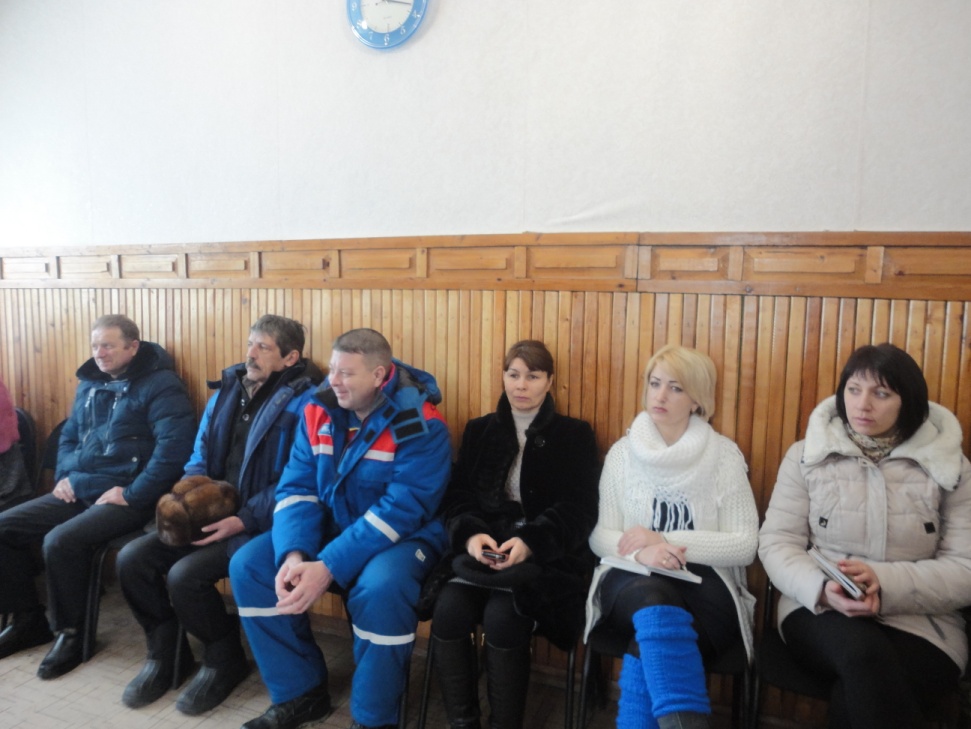 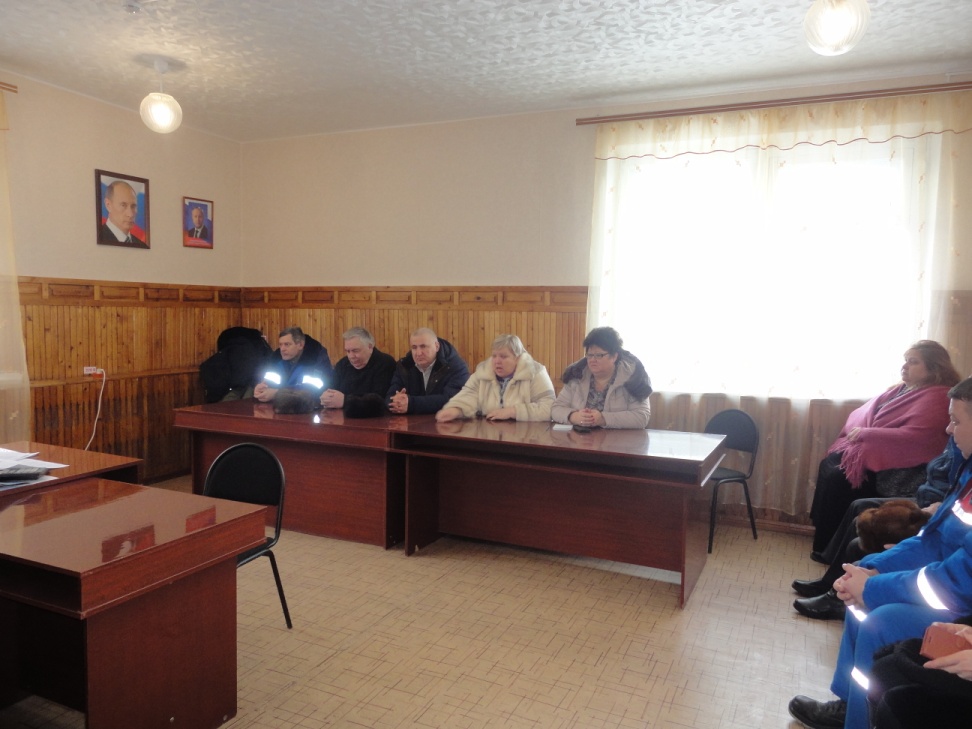 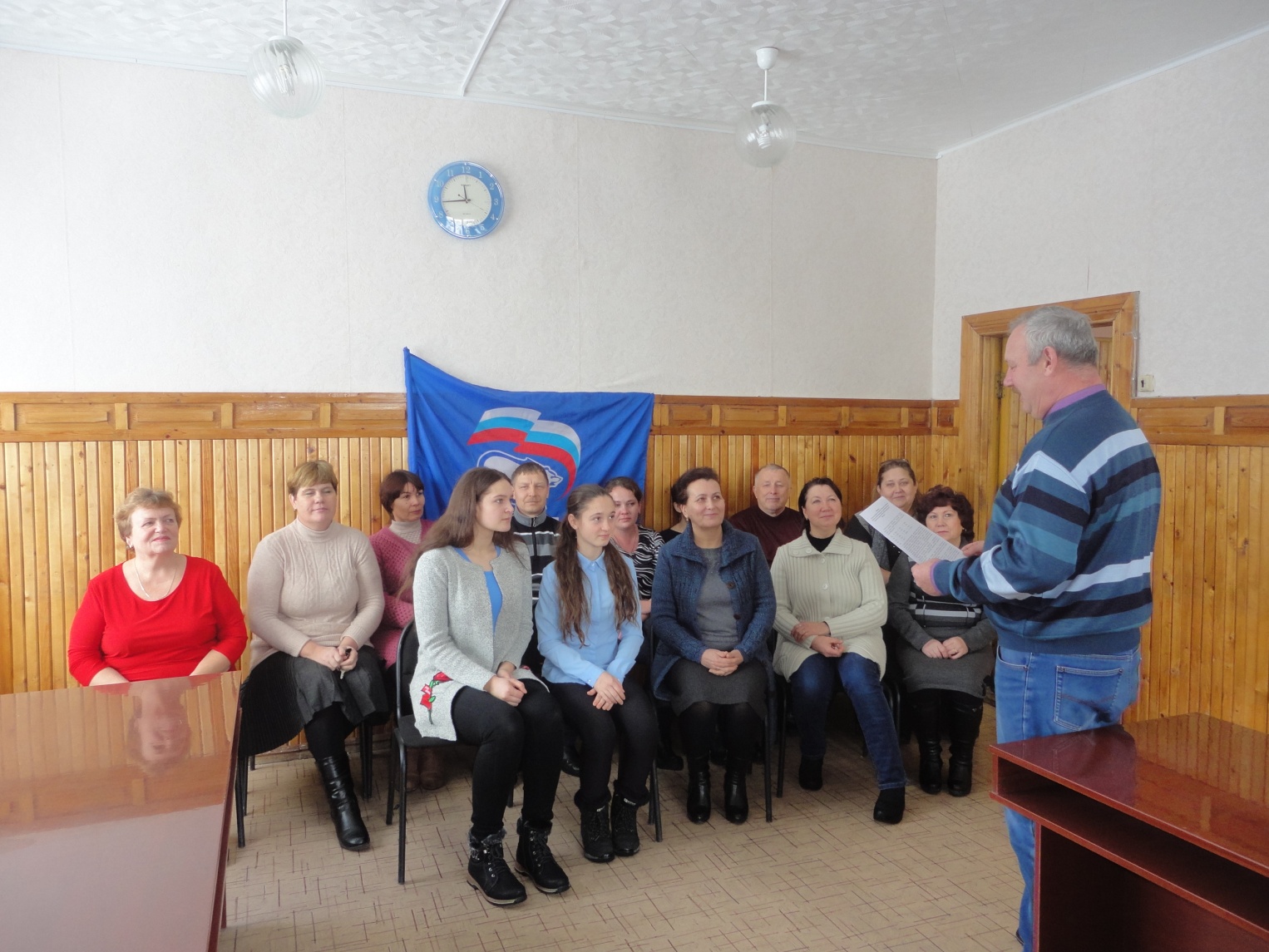 